* Hard copy forms are required, if applicable to you (portal copies are acceptable as hard copies)Please collect the following information (when applicable) and include with your hard copy tax documents.Please collect the following information (when applicable) and include with your hard copy tax documents.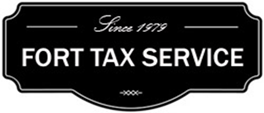 For questions, call920-563-6562 or emailrecpt@forttaxservice.comALL CLIENTSALL CLIENTSALL CLIENTSALL CLIENTSALL CLIENTSALL CLIENTSNameName* Copy of driver’s license (taxpayer and spouse, if applicable)* Copy of driver’s license (taxpayer and spouse, if applicable)CURRENT addressCURRENT addressDependents (if applicable)Dependents (if applicable)EmailEmailPrimary Phone NumberPrimary Phone NumberNewly Married or Divorced in 2022, provide dateNewly Married or Divorced in 2022, provide dateNEW CLIENTSNEW CLIENTSNEW CLIENTSNEW CLIENTSNEW CLIENTSNEW CLIENTS* Copy of social security cards for EVERYONE (including dependents) listed on tax return* Copy of social security cards for EVERYONE (including dependents) listed on tax returnDate of birth for EVERYONE (including dependents) listed on tax returnDate of birth for EVERYONE (including dependents) listed on tax return* Copy of last two year’s tax returns* Copy of last two year’s tax returns* Copy of driver’s license (taxpayer and spouse, if applicable)* Copy of driver’s license (taxpayer and spouse, if applicable)NEW FOR 2023  NEW FOR 2023  NEW FOR 2023  NEW FOR 2023  NEW FOR 2023  NEW FOR 2023  Do you have an LLC?  Remember to file an initial beneficial ownership info at https://www.fincen.gov/contactEnergy Efficient Home ImprovementsDo you have an LLC?  Remember to file an initial beneficial ownership info at https://www.fincen.gov/contactEnergy Efficient Home ImprovementsDo you have an LLC?  Remember to file an initial beneficial ownership info at https://www.fincen.gov/contactEnergy Efficient Home ImprovementsDo you have an LLC?  Remember to file an initial beneficial ownership info at https://www.fincen.gov/contactEnergy Efficient Home ImprovementsDo you have an LLC?  Remember to file an initial beneficial ownership info at https://www.fincen.gov/contactEnergy Efficient Home ImprovementsDo you have an LLC?  Remember to file an initial beneficial ownership info at https://www.fincen.gov/contactEnergy Efficient Home ImprovementsINCOME & DEDUCTIONSINCOME & DEDUCTIONSINCOME & DEDUCTIONSINCOME & DEDUCTIONSINCOME & DEDUCTIONSINCOME & DEDUCTIONS* W2’s from all employers* W2’s from all employers* Charitable contributions and cash donations* Charitable contributions and cash donations* 1099 forms -Unemployment 1099 G, 1099 INT, 1099 DIV,    1099 B, HSA 1099 SA, 1099 Brokerage Statement* 1099 forms -Unemployment 1099 G, 1099 INT, 1099 DIV,    1099 B, HSA 1099 SA, 1099 Brokerage Statement Medical expenses (including mileage) Medical expenses (including mileage)Health insurance premiums (paid out of pocket)Health insurance premiums (paid out of pocket)Social security statementsSocial security statementsIF YOU OWN A PERSONAL RESIDENCEIF YOU OWN A PERSONAL RESIDENCEIF YOU OWN A PERSONAL RESIDENCEIF YOU OWN A PERSONAL RESIDENCEIF YOU OWN A PERSONAL RESIDENCEIF YOU OWN A PERSONAL RESIDENCE* Mortgage interest (Form 1098)* Mortgage interest (Form 1098)* Real estate taxes paid* Real estate taxes paid* Closing documents if you bought, sold or refinanced a home* Closing documents if you bought, sold or refinanced a homeIF YOU OWN RENTAL PROPERTY (not typical)IF YOU OWN RENTAL PROPERTY (not typical)IF YOU OWN RENTAL PROPERTY (not typical)IF YOU OWN RENTAL PROPERTY (not typical)IF YOU OWN RENTAL PROPERTY (not typical)IF YOU OWN RENTAL PROPERTY (not typical)Rental incomeRental incomeInsurance premiumsInsurance premiumsRepairs & MaintenanceRepairs & MaintenanceReal estate taxes paidReal estate taxes paidMileage for repairs, inspections, etc.Mileage for repairs, inspections, etc.Loan/Mortgage interestLoan/Mortgage interestIF YOU OWN A BUSINESS OR FARM (not typical)IF YOU OWN A BUSINESS OR FARM (not typical)IF YOU OWN A BUSINESS OR FARM (not typical)IF YOU OWN A BUSINESS OR FARM (not typical)IF YOU OWN A BUSINESS OR FARM (not typical)IF YOU OWN A BUSINESS OR FARM (not typical)Tax ID #: __________________________Tax ID #: __________________________12/31/23 bank balances12/31/23 bank balancesList of capital assets and equipment (date purchased & sold)List of capital assets and equipment (date purchased & sold)Business use of home info, if applicable Business use of home info, if applicable Business income and expensesBusiness income and expensesMileage logMileage logOTHER (some areas not typical)OTHER (some areas not typical)OTHER (some areas not typical)OTHER (some areas not typical)OTHER (some areas not typical)OTHER (some areas not typical)Do you rent?  How much? _______  Is heat included?   Y or NDo you rent?  How much? _______  Is heat included?   Y or NDid you purchase or sell any virtual currencyDid you purchase or sell any virtual currencyDid you make any IRA contributions? How much? ______Did you make any IRA contributions? How much? ______Sales tax from vehicle purchaseSales tax from vehicle purchase* Educational expenses (1098-T) loan interest, tuition, private school tuition, and supplies* Educational expenses (1098-T) loan interest, tuition, private school tuition, and supplies* Marketplace Health Insurance (1095-A) (1095B or 1095 C forms are not needed)* Marketplace Health Insurance (1095-A) (1095B or 1095 C forms are not needed)* Cancellation of Debt (1098-C)* Cancellation of Debt (1098-C)Long-term care premiums Long-term care premiums * Gambling Income* Gambling IncomeHobby incomeHobby incomeBanking Info: If you are getting a refund, how would you like to receive it:               MAILED CHECK or DIRECT DEPOSIT (savings or checking)Banking Info: If you are getting a refund, how would you like to receive it:               MAILED CHECK or DIRECT DEPOSIT (savings or checking)*  Jury Duty*  Jury DutyChild Care Expense and address (with Tax ID # or SSN of caregiver)Child Care Expense and address (with Tax ID # or SSN of caregiver)Estimated tax payments.  How much paid and the dateEstimated tax payments.  How much paid and the dateAlimony paid or receivedAlimony paid or receivedCheck, Cash, Debit or Charge are acceptable options for payment. Or, taken from your refund (for an additional fee)?Check, Cash, Debit or Charge are acceptable options for payment. Or, taken from your refund (for an additional fee)?How would you like your tax return?  PAPER COPY     or     PORTAL (PDF) COPYHow would you like your tax return?  PAPER COPY     or     PORTAL (PDF) COPY